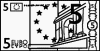 gentgentgentgent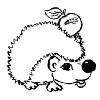 héhésssssonsonsonsonsonson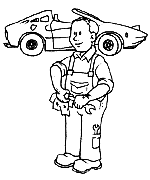 gagagistegistegistegistegistegistegiste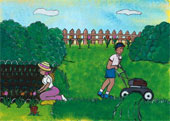 j….j….j….j….j….dindindindindindindin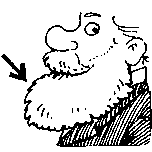 b….b….b….bebebebebebebe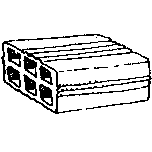 b….b….b….quequequequequequeque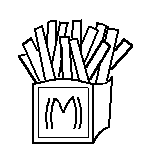 f….f….f….testestestestestestes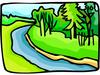 vièrevièrevièrevièrevière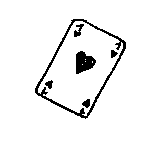 c…..c…..c…..c…..c…..te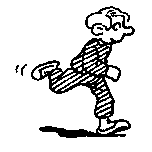 coucoucoucouararararririririrarirararararririririrarirararararririririrarirararararririririrarirararararririririrarirararararririririrarir